VooraanmeldingVanwege het grote aantal aanmeldingen op onze school hanteren wij een wachtlijst. Om deze reden kunt u uw kind jonger dan drie jaar alvast vooraanmelden op onze school. De school mag dan echter nog geen toelatingsbeslissing nemen omdat op jongere leeftijd nog niet kan worden ingeschat of extra ondersteuning nodig is in het kader van passend onderwijs. Een vooraanmelding wordt niet automatisch een plaatsing.Na het invullen van dit formulier ontvangt u automatisch een bevestiging in uw mail. Wanneer u geen bevestiging ontvangt, is de vooraanmelding niet gelukt. Neemt u dan contact met ons op.Correcte gegevens:Wij verzoeken u zelf zorg te dragen voor de correctheid van bovenstaande gegevens. Indien er wijzigingen plaatsvinden in de gegevens, wilt u dat dan (het liefst per e-mail) doorgeven aan de school?Hierbij verklaar ik/verklaren wij, dat bovenstaande gegevens naar waarheid zijn ingevuld en ga ik/gaan wij ermee akkoord dat deze informatie wordt opgenomen in de leerlingenadministratie.Ouder/verzorger 1	Ouder/verzorger 2Plaats en datum:	______________________	Plaats en datum:	_______________________Naam:  ______________________________	Naam:  ___________________________________________________________________	____________________________________Handtekening ouder/verzorger 1	Handtekening ouder/verzorger 2Aloysiusschool – Dupontplein 14 – 3817 DV  Amersfoort – 033 4617191 – a.vdhoven@kpoa.nlVooraanmelding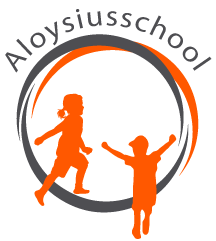 AloysiusschoolDupontplein 143817 DV  AmersfoortTel: 033-4617191www.aloysiusschool.nlVooraanmeldingAloysiusschoolDupontplein 143817 DV  AmersfoortTel: 033-4617191www.aloysiusschool.nl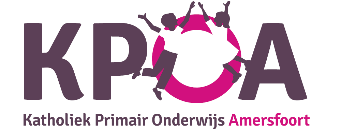 Schooljaar ___________ Datum ___________ Datum ___________Gegevens leerlingGegevens leerlingGegevens leerlingGegevens leerlingAchternaamTussenvoegselVoornaam/voornamenVoorletter(s)RoepnaamGeslachtM/VGeboortedatumGeboorteplaatsGeboortelandIn Nederland sinds1e Nationaliteit2e NationaliteitAdresTelefoonnummerPostcodeWoonplaatsBurgerservicenummerBroertje(s)/zusje(s)
naam en geboortedatumPlaats in de kinderrijVragenVragenZijn er bijzonderheden die van belang zijn?
(o.a. medicijngebruik, relevante ziektes)Heeft u het vermoeden dat extra ondersteuning nodig is en zo ja op welk gebied?Heeft u uw kind ook op een andere basisschool aangemeld?Ja / neeZo ja, welke basisschoolIs de Aloysiusschool uw eerste keus?Ja / neeOpmerkingen / vragenGegevens ouder(s)/verzorger(s)Gegevens ouder(s)/verzorger(s)Gegevens ouder(s)/verzorger(s)Gegevens ouder(s)/verzorger(s)Ouder/verzorger 1Ouder/verzorger 1Ouder/verzorger 1Ouder/verzorger 1Burgerlijke staatgehuwd  /  samenwonend  /  alleenstaand  /  co-ouderschapgehuwd  /  samenwonend  /  alleenstaand  /  co-ouderschapgehuwd  /  samenwonend  /  alleenstaand  /  co-ouderschapRelatie tot kindmoeder  /  vader  /  adoptieouder  /  pleegouder  /  voogdmoeder  /  vader  /  adoptieouder  /  pleegouder  /  voogdmoeder  /  vader  /  adoptieouder  /  pleegouder  /  voogdWettelijk gezagJa / neeJa / neeJa / neeFamilienaamTussenvoegselRoepnaamVoorletter(s)GeboortedatumGeboorteplaatsGeboortelandIn Nederland sinds1e Nationaliteit2e NationaliteitAdresMobiel nummerPostcodeWoonplaatsE-mailadresOuder/verzorger 2Ouder/verzorger 2Ouder/verzorger 2Ouder/verzorger 2Burgerlijke staatgehuwd  /  samenwonend  /  alleenstaand  /  co-ouderschapgehuwd  /  samenwonend  /  alleenstaand  /  co-ouderschapgehuwd  /  samenwonend  /  alleenstaand  /  co-ouderschapRelatie tot kindmoeder  /  vader  /  adoptieouder  /  pleegouder  /  voogdmoeder  /  vader  /  adoptieouder  /  pleegouder  /  voogdmoeder  /  vader  /  adoptieouder  /  pleegouder  /  voogdWettelijk gezagJa / neeJa / neeJa / neeFamilienaamTussenvoegselRoepnaamVoorletter(s)GeboortedatumGeboorteplaatsGeboortelandIn Nederland sinds1e Nationaliteit2e NationaliteitAdresMobiel nummerPostcodeWoonplaatsE-mailadres